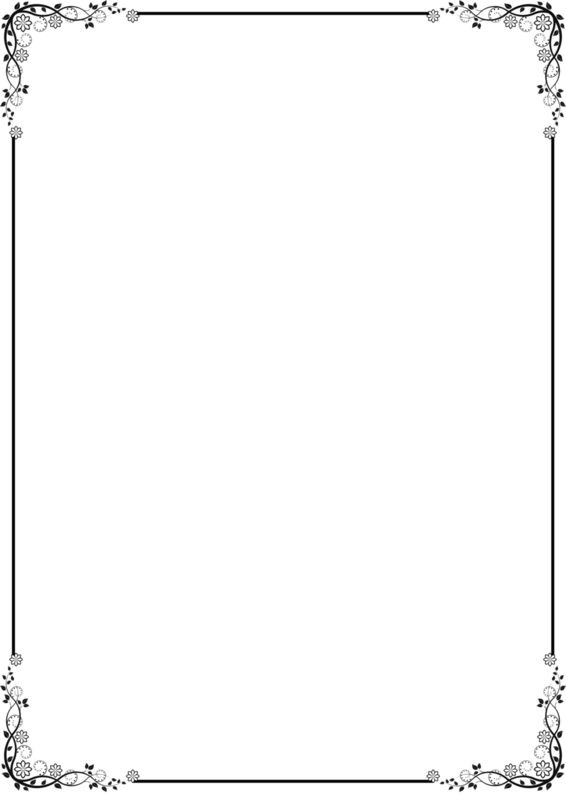 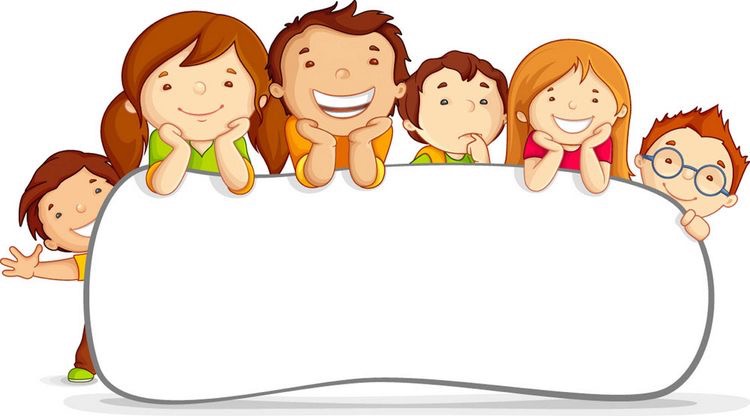 การวัดและประเมินพัฒนาการเด็กปฐมวัยการประเมินพัฒนาการและการเรียนรู้ เป็นองค์ประกอบที่สำคัญอย่างยิ่งในการพัฒนาเด็กปฐมวัย เป็นกระบวนการรวบรวมข้อมูลเกี่ยวกับพฤติกรรมและความสามารถของเด็กในด้านต่าง ๆ ทั้งในเชิงปริมาณ และเชิงคุณภาพอย่างต่อเนื่อง แล้วนำมาเรียบเรียงอย่างเป็นระบบ เพื่อใช้เป็นข้อมูลในการตัดสินใจเกี่ยวกับเด็ก หรือการจัดประสบการณ์ให้แก่เด็ก
        การประเมินพัฒนาการและการเรียนรู้ เป็นสิ่งที่ควรเกิดขึ้นควบคู่ไปกับการจัดประสบการณ์ตามปกติในกิจวัตรประจำวัน ครูที่ประเมินอย่างต่อเนื่อง และเป็นระบบจะสามารถใช้หลักสูตรและจัดประสบการณ์ได้อย่างเหมาะสมกับวัย และความแตกต่างระหว่างบุคคลของเด็ก        การจัดการประเมินผลการเรียนรู้ เป็นการประเมินที่สอดคล้องกับการจัดประสบการณ์การเรียนรู้ที่เน้นผู้เรียนเป็นสำคัญ ได้มีรูปแบบการประเมินที่หลากหลาย เหมาะกับรูปแบบการเรียนรู้ของผู้เรียนตามความถนัด และความ เข้าใจที่แตกต่างกันไป การประเมินจึงต้องอาศัยแหล่งข้อมูลหลักฐานต่าง ๆ ที่หลากหลาย มาสะท้อนภาพที่เป็นจริงของผู้เรียน ทำให้ผู้สอนสามารถประเมินผู้เรียนได้ตามสภาพจริง และมีประสิทธิภาพ เพื่อเป็นแนวทางในการแก้ไข ปรับปรุง หรือส่งเสริมพัฒนาการของเด็กให้ดีขึ้น และเพื่อเป็นการเปรียบเทียบพัฒนาการของเด็ก ในระดับต่อไป 
หลักการประเมินพัฒนาการของเด็ก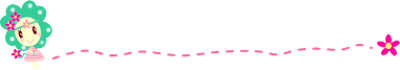 หลักการประเมินพัฒนาการของเด็กตามหลักสูตรการศึกษาปฐมวัย พุทธศักราช 2546 มีดังนี้
     1. ประเมินพัฒนาการของเด็กครบทุกด้านและนำผลมาพัฒนาเด็ก     2. ประเมินเป็นรายบุคคลอย่างสม่ำเสมอต่อเนื่องตลอดปี     3. สภาพการประเมินควรมีลักษณะเช่นเดียวกับกิจกรรมประจำวัน
     4. ประเมินอย่างเป็นระบบ มีการวางแผนเลือกใช้เครื่องมือ และจดบันทึกไว้เป็นหลักฐาน
     5. ประเมินตามสภาพจริงด้วยวิธีการหลากหลายเหมาะกับเด็ก รวมทั้งใช้แหล่งข้อมูลหลายๆ ด้าน ไม่ควรใช้การทดสอบประเภทการวัดและการประเมิน     1. การทดสอบ (testing)ในระดับปฐมวัย หมายถึง วิธีการประเมินรวบรวมข้อมูลอย่าง เป็นทางการใช้อย่างกว้างขวางในการวัดพฤติกรรมของผู้เรียน และผลการวัดออกมาเป็นคะแนน     2. การวัด (measurement)ในระดับปฐมวัย หมายถึง การวัดกระบวนการเทียบปริมาณ เพื่อแสดงค่าตัวเลข เป็นการกำหนดเซตของจำนวน     3. การประเมินผล (evasurement) ในระดับปฐมวัย หมายถึง กระบวนการที่ต่อมาจากการวัด แล้วตัดสินใจสรุปคุณค่าอย่างมีเกณฑ์     4. การประเมิน (assessment) ในระดับปฐมวัย หมายถึง เน้นการใช้วิธีการ และเครื่องมือที่หลากหลายในการวัดที่มีระบบและจุดมุ่งหมาย ในการมองความก้าวหน้าและผลสัมฤทธิ์ของนักเรียน 	การวัดประเมินผลระดับปฐมวัย ในโรงเรียนจะมีการวัดและประเมินผลพัฒนาการของผู้เรียน ในแต่ละระดับชั้น เป็นรายบุคคล อย่างต่อเนื่อง จากการทำกิจกรรม และกิจวัตร ประจำวัน ซึ่งมีรูปแบบที่หลากหลาย เอื้อต่อพัฒนาการทั้ง 4 ด้านของ เด็ก ได้แก่ ด้านร่างกาย ด้านอารมณ์ ด้านสังคม และด้านสติปัญญา เพื่อเป็นแนวทางในการส่งเสริมให้เด็กได้พัฒนาเต็มศักยภาพอย่างเหมาะสม  วิธีการและเครื่องมือที่ใช้ในการประเมินพัฒนาการเด็กการประเมินจะประเมินตามสภาพจริงของผู้เรียน โดย การสังเกต สนทนา สัมภาษณ์ เก็บรวบรวมผลงานหรือ ชิ้นงานในรูปแบบแฟ้มสะสมผลงาน ที่ผู้เรียนแสดงออก เพื่อเป็นการเปรียบเทียบพัฒนาการของผู้เรียนในระดับต่อไป โดย มีวิธีการประเมินผลที่หลากหลายเพื่อให้ได้ข้อมูลที่สมบูรณ์ที่สุด วิธีการที่เหมาะสมและนิยมใช้ในการประเมินเด็กปฐมวัย มีด้วยกันหลายวิธี ดังนี้ การสังเกตพฤติกรรมของเด็ก โดยครูเป็นผู้สังเกต ขณะเด็กทำกิจกรรม การบันทึกพฤติกรรมของเด็ก โดยการสัมภาษณ์ สารสัมพันธ์ ระหว่างผู้ปกครองกับโรงเรียน โดยผ่านสมุดรายงาน พฤติกรรม สอบถามพฤติกรรมเด็ก จากผู้ปกครองในวันนัดประเมินพัฒนาการ การให้ความร่วมมือและมีส่วนร่วมในการทำกิจกรรมของเด็ก การสนทนา โต้ตอบคำถาม และแสดงความคิดเห็น ได้อย่างเหมาะสม การนำเสนอผลงานหน้าชั้นเรียน การใช้แบบทบทวนเนื้อหาตามหน่วยการเรียนการสอน การรวบรวมผลงานในรูปแบบของแฟ้มสะสมผลงาน (Portfolio) ๑. การสังเกตและการบันทึก การสังเกต มีอยู่  ๒  แบบ คือ การสังเกตอย่างมีระบบ ได้แก่   การสังเกตที่มีจุดหมายอย่างแน่นอนตามแผนที่วางไว้ และอีกแบบหนึ่งคือ การสังเกตแบบไม่เป็นทางการ  เป็นการสังเกตในขณะที่เด็กทำกิจกรรมประจำวัน และเกิดพฤติกรรมที่ไม่คาดคิดว่าจะเกิดขึ้นและผู้สอนจดบันทึกไว้  การสังเกตเป็นวิธีการที่ผู้สอนใช้ในการศึกษาพัฒนาการของเด็ก เมื่อมีการสังเกตก็ต้องมีการบันทึก ผู้สอนควรทราบว่าจะบันทึกอะไร การบันทึกพฤติกรรมมีความสำคัญอย่างยิ่งที่ต้องทำอย่างสม่ำเสมอ  เนื่องจากเด็กเจริญเติบโตและเปลี่ยนแปลงอย่างรวดเร็วจึงต้องนำมาบันทึกเป็นหลักฐานไว้อย่างชัดเจน การสังเกตและการบันทึกพัฒนาการเด็กสามารถใช้แบบง่ายๆ คือ 		๑.๑  แบบบันทึกพฤติกรรม  ใช้บันทึกเหตุการณ์เฉพาะอย่างโดยบรรยายพฤติกรรมเด็ก ผู้บันทึกต้องบันทึกวัน  เดือน  ปีเกิดของเด็ก และวันปีที่ทำการบันทึกแต่ละครั้ง๑.๒ การบันทึกรายวัน เป็นการบันทึกเหตุการณ์หรือประสบการณ์ที่เกิดขึ้นในชั้นเรียนทุกวัน ถ้าหากบันทึกข้อมูลในรูปแบบของการบรรยาย ก็จะเน้นเฉพาะเด็กรายที่ต้องการจะศึกษา  ข้อดีของการบันทึกรายวันคือ การชี้ให้เห็นความสามารถเฉพาะอย่างของเด็ก จะช่วยกระตุ้นให้ผู้สอนได้พิจารณาปัญหาของเด็กเป็นรายบุคคล ช่วยให้ผู้เชี่ยวชาญมีข้อมูลมากขึ้น สำหรับวินิจฉัยเด็กว่าสมควรจะรับคำปรึกษา เพื่อลดปัญหาและส่งเสริมพัฒนาการของเด็กได้อย่างถูกต้อง  นอกจากนั้นยังช่วยชี้ให้เห็นข้อดีข้อเสียขิงการจัดกิจกรรมและประสบการณ์ได้เป็นอย่างดี๑.๓ แบบสำรวจรายการ  ช่วยให้สามารถวิเคราะห์เด็กแต่ละคนได้ค่อนข้างลพเอียด เหมาะสมกับเด็กปฐมวัย๒. การสนทนา สามารถใช้การสนทนาได้ทั้งเป็นกลุ่มหรือรายบุคคล  เพื่อประเมินความสามารถ ในการแสดงความคิดเห็นและพัฒนาการด้านการใช้ภาษาของเด็กและบันทึกผลการสนทนาลงในแบบบันทึกพฤติกรรมหรือบันทึกรายวัน๓. การสัมภาษณ์ ด้วยวิธีการพูดคุยกับเด็กเป็นรายบุคคลและควรจัดในสภาวะแวดล้อมที่เหมาะสมเพื่อไม่ให้เกิดความเครียดและวิตกกังวล ผู้สอนควรใช้คำถามที่เหมาะสม เปิดโอกาสให้เด็กได้คิดและตอบอย่างอิสระ จะทำให้ผู้สอนสามารถประเมินความสามารถทางสติปัญญาของเด็ก และค้นพบศักยภาพในตัวเด็กได้โดยบันทึกข้อมูลลงในแบบสัมภาษณ์๔. การรวบรวมผลงานที่แสดงออกถึงความก้าวหน้าแต่ละด้านของเด็กเป็นรายบุคคล โดยจัดเก็บรวบรวมไว้ในแฟ้มผลงาน  (Portfolio)  ซึ่งเป็นวิธีรวบรวมและจัดระบบข้อมูลต่างๆ รวบรวมเอาไว้อย่างมีจุดหมายที่ชัดเจน แสดงการเปลี่ยนแปลงของพัฒนาการแต่ละด้าน นอกจากนี้ยังรวมเครื่องมืออื่นๆ เช่น แบบสอบถามผู้ปกครอง แบบสังเกตพฤติกรรม แบบบันทึกสุขภาพอนามัย ฯลฯ เอาไว้ในแฟ้มผลงาน เพื่อผู้สอนจะได้ข้อมูลที่เกี่ยวกับตัวเด็กอย่างชัดเจนและถูกต้อง การเก็บผลงานของเด็ก จะไม่ถือว่าเป็นการประเมินผลถ้างานแต่ละชิ้นถูกรวบรวมไว้โดยไม่ได้รับการประเมินจากผู้สอนและไม่มีการนำผลมาปรับปรุงพัฒนาเด็ก เพื่อปรับปรุงการสอนของผู้สอนดังนั้นจึงเป็นแต่การเก็บรวบรวมผลงานเท่านั้น เช่น แฟ้มผลงานขีดเขียน งานศิลปะ จะเป็นเพียงแค่แฟ้มผลงานเด็กถ้าไม่มีการประเมิน  แฟ้มผลงานนี้จะเป็นเครื่องมือการประเมินต่อเมื่องานที่สะสมแต่ละชิ้น ถูกใช้ในการบ่งบอกความก้าวหน้า ความต้องการของเด็ก และเป็นการเก็บสะสมอย่างต่อเนื่อง ที่สร้างสรรค์โดยผู้สอนและเด็กผู้สอนสามารถใช้แฟ้มผลงานอย่างมีคุณค่าสื่อสารกับผู้ปกครองเพราะการเก็บผลงานเด็กอย่างต่อเนื่องและสม่ำเสมอ ในแฟ้มผลงานเป็นข้อมูล ให้ผู้ปกครองสามารถเปรียบเทียบความก้าวหน้า ที่ลูกของตนมีเพิ่มขึ้น จากผลงานชิ้นแรกกับชิ้นต่อๆมา  ข้อมูลในแฟ้มผลงานประกอบด้วย ตัวอย่างผลงานการขีดเขียน การอ่าน และข้อมูลบางประการของเด็กที่ผู้สอนเป็นผู้บันทึก  เช่น จำนวนเล่มหนังสือที่เด็กอ่าน  ความถี่ของการเลือกอ่าน ที่มุมหนังสือ ในช่วงเวลาเลือกเสรี การเปลี่ยนแปลงอารมณ์ ทัศนคติ เป็นต้น ข้อมูลเหล่านี้จะสะท้อนภาพของความงอกงามของเด็กแต่ละคนได้ชัดเจนกว่าการประเมินโดยใช้การให้เกรดผู้สอนจะต้องชี้แจงให้ผู้ปกครองทราบถึงที่มาของการเลือกชิ้นงานแต่ละชิ้นที่สะสมในแฟ้มผลงาน  เช่น  เป็นชิ้นงานที่ดีที่สุดในช่วงระยะเวลาที่เลือกชิ้นงานนั้น  เป็นชิ้นงานที่แสดงความต่อเนื่องของงานโครงการฯลฯ  ผู้สอนควรให้ผู้ปกครองมีส่วนร่วมในการคัดสรรชิ้นงานที่บรรจุในแฟ้มผลงานของเด็ก        แนวทางการประเมินพัฒนาการเด็กในรูปแบบของการใช้แฟ้มผลงาน ( Portfolio)         ครูประจำชั้นเป็นผู้จัดเก็บผลงานการเรียนรู้ของเด็ก ซึ่งแบ่งออกเป็น... ส่วนที่เด็กเลือก ส่วนที่ผู้ปกครองเลือก และส่วนที่ครูเป็นผู้เลือก ผลงานทั้งสามส่วนนี้ จะถูกรวบรวมไว้ในแฟ้มผลงาน และนำแฟ้มผลงานมาจัดแสดงในรูปแบบงานนิทรรศการแฟ้มผลงานเด็กในห้องเรียนทุกห้อง หลังสิ้นสุดการเรียนแต่ละภาคเรียน โดยอาจเพิ่มเติมในส่วนของการรายละเอียดต่าง ๆ ดังต่อไปนี้ (นิยามศัพท์เฉพาะที่เกี่ยวข้องในการจัดเก็บแฟ้มผลงาน) ผลงานอิสระ หมายถึงผลงานที่เด็กเป็นผู้คัดเลือกจากผลงานต่าง ที่ตนเองทำทั้งจากที่บ้านและที่โรงเรียน หลังจากคัดเลือกผลงานแล้วเสร็จ เด็กต้องให้เหตุผลในการเลือกผลงานว่าเพราะเหตุใดจึงเลือกงานชิ้นนี้ โดยครูเป็นผู้บันทึกการแสดงความคิดเห็นของเด็กที่มีต่อผลงานของตนเอง และอ่านข้อความที่บันทึกให้เด็กฟัง (ในกรณีที่เด็ก สามารถเขียนได้เด็กจะเป็นผู้คัดลอกข้อความลงในแบบประเมินด้วยตนเอง) ผลงานที่ผู้ปกครองเลือก หมายถึง ผลงานเด็กที่ผู้ปกครอง คัดเลือกจากผลงานเด็กที่ได้รับจากครู หรือคัดเลือกจากผลงานที่เด็กกับ ผู้ปกครองร่วมกันสร้างสรรค์ โดยพิจารณาคัดเลือกผลงานที่ดีที่สุดของเด็ก และเขียนแสดงความคิดเห็น (ในทางที่ดี) ของตนเองที่มีต่อผลงานเด็ก และอ่านข้อความดังกล่าวให้เด็กฟังอีกครั้งก่อนที่จะส่งกลับคืนให้ครูประจำชั้นผลงานเฉพาะ หมายถึง ผลงานที่ครูเป็นผู้จัดเก็บโดยครูเป็นผู้กำหนดเป้าหมายหรือวัตถุประสงค์ในการจัดเก็บและเขียนขั้นตอนการทำกิจกรรม ในงานชิ้นนั้นอย่างละเอียดชัดเจน โดยคำนึงถึงความสอดคล้องของ หลักการจัดประสบการณ์ของโรงเรียนที่เน้นทักษะกระบวนการคิด ทักษะ การคิดทางวิทยาศาสตร์๕.  การประเมินการเจริญเติบโตของเด็ก ตัวชี้การเจริญเติบโตของเด็กที่ใช้ทั่วๆไป ได้แก่ น้ำหนัก ส่วนสูง เส้นรอบศีรษะ ฟัน และการเจริญเติบโตของกระดูก แนวทางประเมินการเจริญเติบโต มีดังนี้        		๕.๑   การประเมินการเจริญเติบโต โดยการชั่งน้ำหนักและวัดส่วนสูงเด็กแล้วนำไปเปรียบเทียบกับเกณฑ์ปกติ  ในกราฟแสดงน้ำหนักตามเกณฑ์อายุของกระทรวงสาธารณสุข ซึ่งใช้สำหรับติดตามการเจริญเติบโตโดยรวม วิธีการใช้กราฟ มีดังนี้       		เมื่อชั่งน้ำหนักเด็กแล้ว นำน้ำหนักมาจุดเครื่องหมายกากบาทลงบนกราฟและการอ่านการเจริญเติบโตของเด็ก โดยดูเครื่องหมายกากบาทว่าอยู่แถบสีใด อ่านข้อความที่อยู่บนแถบสีนั้น ซึ่งแบ่งภาวะโภชนาการเป็น ๓ กลุ่ม คือ  น้ำหนักอยู่ในเกณฑ์ปกติ  น้ำหนักมากเกินเกณฑ์ น้ำหนักน้อยกว่าเกณฑ์ ข้อแนะนำสำหรับผู้ปกครองและผู้สอนคือ ควรดูแลน้ำหนักเด็ก  อย่าให้เบี่ยงเบนออกจากเส้นประ  มิฉะนั้นเด็กมีโอกาสน้ำหนักมากเกินเกณฑ์หรือน้ำหนักน้อยเกินเกณฑ์ได้ **ข้อควรคำนึงในการประเมินการเจริญเติบโตของเด็กเด็กแต่ละคนมีความแตกต่างกันในด้านการเจริญเติบโต บางคน รูปร่างอ้วน บางคนผอม บางคนร่างใหญ่ บางคนร่างเล็กภาวะโภชนาการเป็นตัวสำคัญที่เกี่ยวข้องกับขนาดของรูปร่าง แต่ไม่ใช่สาเหตุเดียวกรรมพันธุ์ เด็กอาจมีรูปร่างเหมือนพ่อหรือแม่คนใดคนหนึ่ง  ถ้าพ่อหรือแม่เตี้ย ลูกอาจเตี้ย และพวกนี้อาจมีน้ำหนักต่ำกว่าเกณฑ์เฉลี่ยได้และมักจะเป็นเด็กที่ทานอาหารได้น้อยช่วงครึ่งหลังขวบปีแรก น้ำหนักเด็กจะขึ้นช้า เนื่องจากห่วงเล่นมากขึ้นและความอยากอาหารลดลง